Общество с ограниченной ответственностью Центр эстетической медицины «Консул СТ» 622049 Свердловская область, г. Нижний Тагил, Уральский пр., 81. Тел.: /3435/ 44-26-30, konsul-st@mail.ru, сайт: konsul-st.ru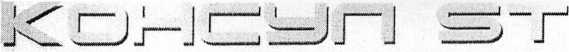 р/с 40702810416540005716 в Уральский банк ПАО «СБЕРБАНК РОССИИ» г. Екатеринбург к/с 30101810500000000674БИК 046577674 ИНН 6623070600 КПП 662301001 ОКПО 67720525 ОГРН 1106623004146 ОКТМО 65751000Этот документ свидетельствует о том, что мне, в соответствии со ст.ст. 19-23 Федерального закона N 323-ФЗ «Об основах охраны здоровья граждан в Российской Федерации», сообщена вся необходимая информация о предстоящем лечении, и что я согласен (согласна) с названными мне условиями проведения лечения. Данный документ является необходимым предварительным условием (разрешением) начала медицинского вмешательства.Информированное добровольное согласие на медицинское вмешательство
Реставрация зуба
Этот документ свидетельствует о том, что мне в соответствии со ст.ст. 19-23 Федерального закона N 323-ФЗ «Об основах охраны здоровья граждан в Российской Федерации» сообщена вся необходимая информация о моем предстоящем лечении, и что я согласен (согласна) с названными мне условиями проведения лечения. Данный документ является необходимым предварительным условием (разрешением) начала медицинского вмешательства.
Я,____________________________________________________________________________ ________
                                                            (фамилия, имя, отчество пациента)
получил(а) подробные объяснения по поводу состояния зубов.
Я понимаю, что целью моего обращения и целью оказания платных медицинских услуг
является мое желание изменить форму и/или цвет зубов ____________ (далее по тексту – реставрация),
что достигается путем применения необходимого пломбировочного материала. Я обязуюсь
согласовать с врачом максимально точно желательную мне форму и цвет зубов для проведения
реставрации, однако я соглашаюсь с тем, что окончательный эстетический результат по плану
реставрации может быть приближен к ожидаемому мной, но не может быть заранее предсказан в силу
особенностей биологического организма человека, поэтому я соглашаюсь с тем, что в случае моего
субъективного непринятия эстетического результата (форма, цвет реставрации), я буду оплачивать
стоимость дальнейших переделок реставрации в соответствии со стоимостью новой реставрации.
Я соглашаюсь с тем, что вследствие индивидуальных особенностей строения зубов, для
достижения необходимого эстетического эффекта возможно увеличение площади обработки зуба
(снятия пораженных тканей), а также объем его восстановления (пломбирования), в том числе
соглашаюсь с вероятностью необходимости лечения корневых каналов при риске возникновения
пульпита.
Я информирован(а) о возможных альтернативных вариантах достижения эстетического
результата, в том числе о постановке виниров или коронок и отказываюсь от них в пользу реставрации.
Мне названы и со мной согласованы технологии (методы) и материалы, которые будут
использоваться в процессе лечения, а также сроки проведения лечения.
Я соглашаюсь с тем, что во время и после лечения, может возникнуть: воспаление пульпы
вследствие проникновения бактерий, если слой дентина тонкий или повреждается в процессе
обработки зуба; появлении кариозного процесса по прошествии какого-то времени, что может
потребовать лечение корневых каналов лечения, которое будет осуществляться за отдельную плату.
Мне разъяснена необходимость применения обезболивания (местной инъекционной анестезии)
с целью обезболивания медицинских манипуляция. Местная анестезия проводится в области
выполняемой манипуляции и предусматривает одну или несколько инъекций (уколов) с
использованием одноразовых игл и карпул. Длительность эффекта может варьироваться от 15 мин до
нескольких часов в зависимости от вида анестетика и индивидуальной восприимчивости организма и
проявляется в потере чувствительности в области обезболивания и временном ощущении
припухлости.
Мне разъяснено, что применение анестезии может привести в редких случаях к аллергическим
реакциям организма на медикаментозные препараты, шоку, травматизации нервных окончаний и
другим осложнениям. Введение раствора проводится при помощи иглы, что травмирует мягкие ткани
и может вызвать образование внутреннего кровотечения и гематомы, отечность десны в области
инъекции, ограничение открывания рта, которые могут сохраняться в течение нескольких дней и
дольше.Мне разъяснено, что обезболивание затруднено при выраженном стрессе, в области
существующего воспаления, в области моляров нижней челюсти, после употребления алкогольных
или наркотических веществ.
Я информирован(а) о необходимости рентгенологического исследования челюстей до лечения,
во время лечения и при проведении периодических контрольных осмотров и согласен(а) на их
проведение.
Я информирован(а), что при отказе от рентгенологического обследования врач не сможет
провести качественное лечение, и исключить осложнения после лечения, поэтому значительно
ограничит гарантийный срок. Я информирован о противопоказаниях и возможных осложнениях
рентгенологического обследования.
Мне сообщено, что при проведении рентгенологического обследования соблюдаются
необходимые меры радиационной безопасности и предоставляются индивидуальные средства защиты.
Доза моего облучения во время обследования будет зарегистрирована в медицинской карте в Листе
учета дозовых нагрузок при проведении рентгенологического обследования.
Я проинформировал(а) лечащего врача обо всех случаях аллергии к медикаментозным
препаратам и лекарственным средствам в прошлом и об аллергии в настоящее время, а также о всех
имеющихся у меня заболеваниях.
Понимая сущность предложенного лечения и уникальность собственного организма, я согласен(а) с
тем, что никто не может предсказать точный результат планируемого лечения. Я соглашаюсь, что
ожидаемый мной результат лечения не гарантирован, однако мне гарантировано проведение лечения
специалистом соответствующей квалификации, применение им качественных материалов и
инструментов с соблюдением соответствующих методик и правил санитарно-эпидемиологического
режима.
Я получил(а) полную информацию о гарантийном сроке на пломбирование и ознакомлен(а) с
условиями предоставления гарантии, которые обязуюсь соблюдать. Я понимаю, что в случае их
несоблюдения я лишаюсь права на гарантию. Мне ясно, что гарантия осуществляется только на
нахождение пломбы в зубе, но не распространяется на остальные ткани зуба, иные и вновь
возникающие заболевания зуба.
Я понимаю, что в случае возникновения осложнений указанного заболевания, о которых я
информирован в настоящем документе и которые возникли вследствие естественных изменений
моего организма, стоимость повторного лечения взимается на общих основаниях в полном объеме.
Мною заданы все интересующие меня вопросы о сути и условиях лечения и получены
исчерпывающие ответы и разъяснения на них. Мне понятно значение всех слов и медицинских
терминов, имеющихся в настоящем документе.
Я разрешаю использовать информацию о моем заболевании, фотографии моих зубов и полости
рта без указания имени и фамилии в научных и учебных целях, для публикации в научной литературе,
а также предоставлять сведения об объеме и стоимости оказанных мне услуг моему Страховщику.
Я внимательно ознакомился (ознакомилась) с данным документом, являющимся
неотъемлемой частью медицинской карты пациента и договора на оказание платных
стоматологических услуг, понимаю, что его подписание влечет для меня правовые последствия.
Я подтверждаю свое согласие на медицинское вмешательство для лечения кариеса на
предложенных условиях, о чем расписываюсь собственноручно.Подпись пациента: _____________________________ /______________________________ /                                                           (подпись пациента) (ФИО полностью)Подпись врача: _____________________________ /_____________________________/                                                             (подпись врача) (ФИО полностью)Дата «__» ______________ 20__ г